Совместный проект родителей и школьников, как реализация регионального компонента в биологическом образовании.    Предметно-развивающая среда в коридорных помещениях нашей школы не отвечает в полной мере требованиям федерального государственного образовательного стандарта и не несёт той положительной роли в развитии детей, которую могла бы нести. Поэтому перед коллективом школы встала проблема оформления коридоров. Сразу возник вопрос: Как оформить? Тут на помощь пришли дети, которые приняли активное участие в реализации проекта по оформлению рекреации кабинета биологии.Анкетирование показало, что 70% учащихся школы №4 не нравится, как
выглядит рекреация на 2 этаже, 6% учащихся оказалось всё равно, как выглядят рекреации школы,24% пожелали, чтобы все оставалось по-старому. Тем не менее 87% опрошенных поддержали идею оформления
рекреации 2этажа ,13% сочли, что оформление в школе не главное. При этом 95% опрошенных высказали различные пожелания для оформления школы, и только 5% сказали, что не нужно ничего менять. Большинство детей (70%) хотят видеть в рекреациях детские работы и стенды с интересной научно познавательной информацией, именно по нашему краю.Объект для творчества – школьная рекреация.
Предмет исследования – применение основ технологической подготовки
при решении учебных, учебнометодических и технологических задач при
реализации дизайн – проекта интерьера рекреации.
Цель работы – реорганизация рекреации школы возле кабинета биология.Задачи:1.изучить литературу по этому вопросу:2.создать группу единомышленников (родители, учитель, школьники);3.провести диагностику среди учащихся для заказа по оформлению;4.создать эскиз;5.провести практическую часть (оформление эскиза, обработка стен грунтовкой, наклейка, раскраска, оформление и изготовление кодов)Гипотеза: после оформления рекреации в школе станет уютней и учащиеся лучше будут знать свой край.Предполагаемый результат реализации проекта:обеспечит эмоциональное и психическое благополучие в развитии каждого ребенка с учетом его потребностей и интересов.создаст условия для разных видов деятельности школьников (игровой, двигательной, интеллектуальной, творческой, трудовой), их интеграции в целях повышения эффективности воспитательно-образовательного процесса.удовлетворит интересы и потребности детей и родителей в оснащении регионального компонента.повысит заинтересованность, активности и компетентность родителей в вопросах обучения и развития своего ребенка.отдых школьников на перемене будет комфортным, релаксирующим, культурнымМетоды и приёмы, используемые в работе: групповые обсуждения, анкетирование, конкурс эскизов, беседы, работа в малых группах, групповая работа, индивидуальная творческая деятельность. План  создания  проекта «Красная книга Хабаровского края»В ходе реализации нашего проекта использовались следующие ресурсы:1. Интернет2. Помещения школы 4. Помощь родителей и спонсоров5. Рекламное агентство города Хабаровска «Ботанический сад»Этапы реализации проекта:1.В классе совместно с родителями провели защиту объектов Красной книги Хабаровского края. (приняли участи 25 учащихся и 21 родитель) Отобрали лучшие и внесли их в наш проект.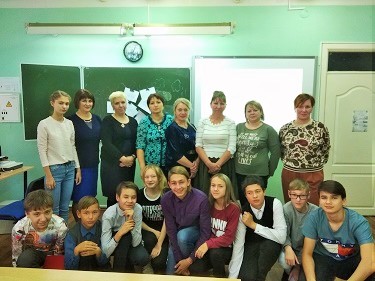 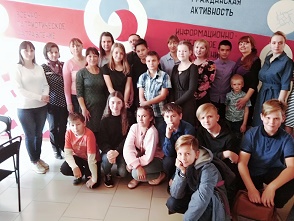 Участники проекта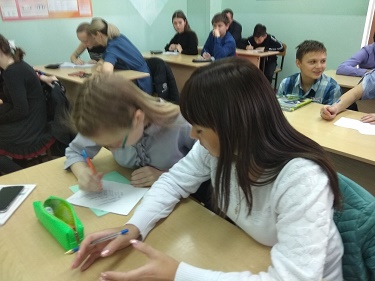 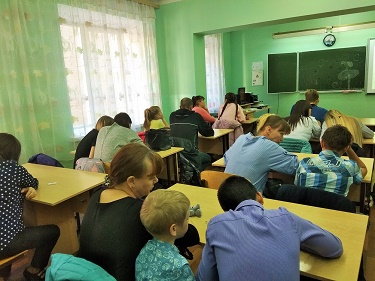 Подготовка эскизов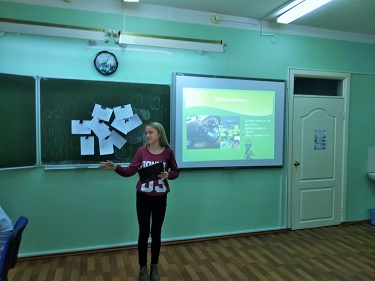 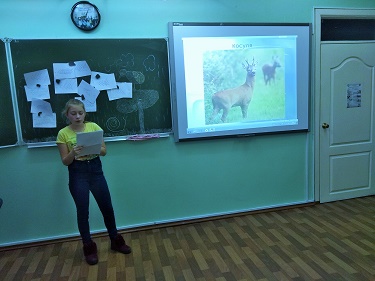 Защита проектов2.Выбрали комитет по реализации проекта, туда вошли родители, классный руководитель ,  ученики.3.Нашли спонсора, составили смету проекта.4.Отправили заказ на сайт рекламного агентства.5.Подготовили стены для наклейки баннеров. сделали разметку.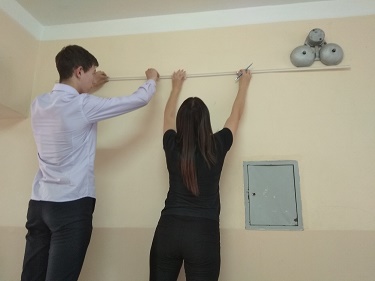 Разметка и подготовка стен6.Наклеили баннеры.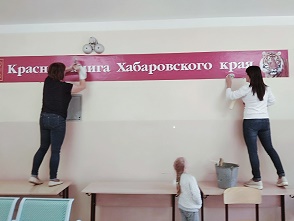 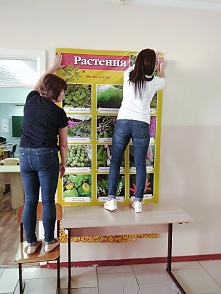 Наклейка баннеров7.Сделали коды и наклеили их на стену.8.Нарисовали траву.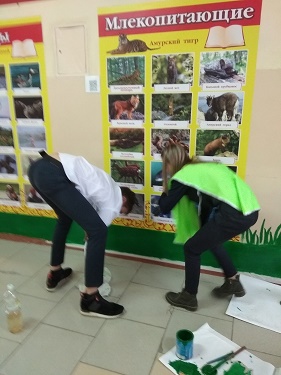 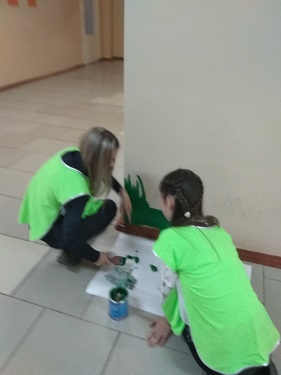 Рисование травы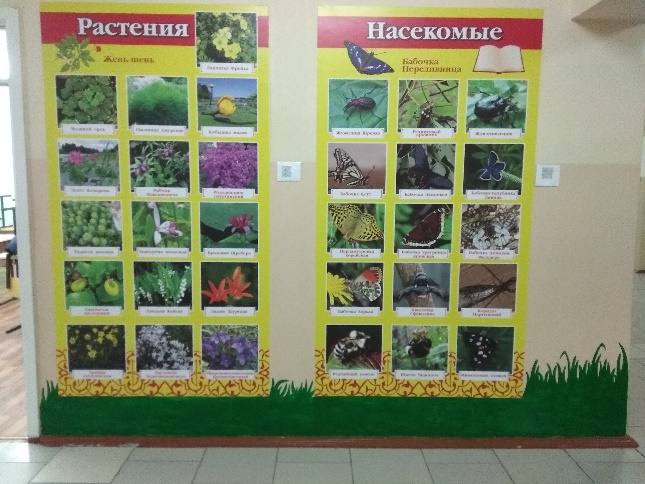 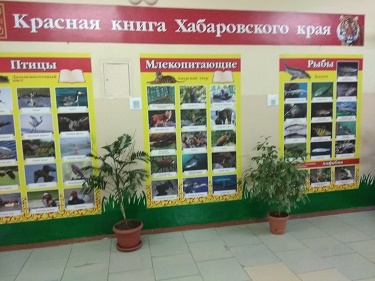 Готовая рекреация школы.Вывод: 1.Наша гипотеза подтвердилась после оформления рекреации в школе стало уютней и учащиеся с большим интересом изучают свой край. 2.Проект цели достиг: рекреация оформлена и доставляет учащимся удовольствие, это видно по количеству школьников на перемене возле кабинета биологии.№название этапаответственныесроки1Привлечение внимание родителей и учащихся к проблеме оформления
интерьера школыМарченко Е.С.-председатель родительского комитета:Белозёрова О.В. учитель биологии, классный руководитель7а класса.сентябрь первая декада 2018 года2Выявление наиболее интересных  формы и методов работы по данной
проблемеБелозёрова О.В. учитель биологии, кл.руководительсентябрь первая декада 2018 года3Проведение анкетирования среди учащихся и родителейБелозёрова О.В. учитель биологии, кл.руководитель15-16 сентября 2018годПроведение защиты эскизов среди учащихсяРодительский комитет4Разработка перспективный план работы, составление бизнес планаАксенова О.В.-член родительского комитета, Кривенко Кирилл ученик7а класса.До 20 сентября 2018 года5Отправка эскизов в рекламное агентство «Ботанический сад»Белозёрова О.В. учитель биологии, кл.руководительконец сентября 2018 год6Обработка стен грунтовкой и разметкаРодительский комитет12.10.2018год7Наклейка баннеровРодительский комитет13.10.2018год8Оформление травыУчащиеся: Марченко Лиля. Плотникова Анастасия, Качаева Анастасия, Демченко Данил, Филиппова Юлия, Коновалов Игорь.20-21.10.2018год9Изготовление и наклейка кодовБелозёрова О.В.22-23октября -2018год